MATHEMATICS WEEKLY/UNIT PLANNERLevel: Gr 3/4    	Term: 4    2017      	Weeks: 7-8Teachers: Sinead, Kellie and Marg Dimension: NumberSpecific Focus for Unit: Number – Addition and Subtraction       Victorian Curriculum Content Descriptionshttp://victoriancurriculum.vcaa.vic.edu.au/mathematics/introduction/rationale-and-aimsKey Conceptshttps://drive.google.com/file/d/0B3ydL4IWBSAbbk5laWtLOEprYXc/editYr 2:Explore the connection between addition and subtraction (VCMNA106)Solve simple addition and subtraction problems using a range of efficient mental and written strategies(VCMNA107)Solve problems by using number sentences for addition or subtraction (VCMNA113)Yr 3:Recognise and explain the connection between addition and subtraction (VCMNA132)Recall addition facts for single-digit numbers and related subtraction facts to develop increasingly efficient mental strategies for computation(VCMNA133)Yr 4:Apply place value to partition, rearrange and regroup numbers to at least tens of thousands to assist calculations and solve problems (VCMNA153)Use equivalent number sentences involving addition and subtraction to find unknown quantities(VCMNA163)Yr 5:Recognise and explain the connection between addition and subtraction (VCMNA132)Recall addition facts for single-digit numbers and related subtraction facts to develop increasingly efficient mental strategies for computation(VCMNA133)Describe, continue, and create number patterns resulting from performing addition or subtraction(VCMNA138)AdditionPart-wholeWhen part of the quantity or the whole quantity is unknown, e.g. 3 +  ̈ = 7 and  ̈ + 4 = 7 and 3 + 4 =  ̈.Commutative propertyThe order in which two numbers are added does not affect the sum, e.g. 6 + 3 gives the same sum as 3 + 6.Associative propertyAllows for purposeful grouping of three or more addends without affecting the sum, e.g. 2 + 9 + 8 could be solved by (2 + 8) + 9 or 2 + (8 + 9).Relationship to subtractionRecognising the inverse relationship between addition and subtraction, e.g. 7 + 2 = 9 and 9 – 2 = 7.SubtractionPart-wholeWhen part of the quantity or the whole quantity is unknown, e.g. 7 –  ̈ = 4,  ̈ – 3 = 4, 7 – 3 =  ̈ .Relationship to additionRecognising the inverse relationship between addition and subtraction, e.g. 9 – 2 = 7 and 2 + 7 = 9.Pre-Assessment InsightsLearning Intentions & Success CriteriaTask: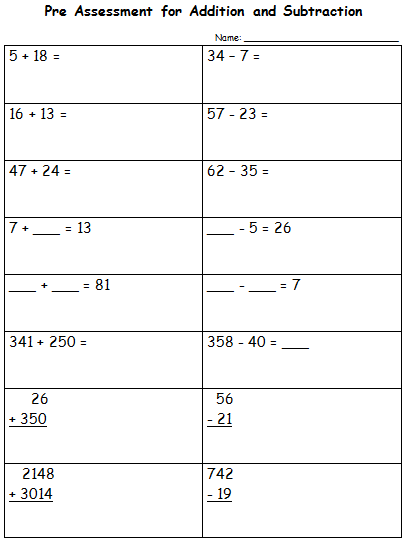 Most students were successful with most of the addition.  Most students had difficulty with vertical addition with regrouping. Some students showed an inability to know what to do with ‘the extra ten’A significant group of students had difficulty with subtraction. Most students were not able to subtract with regrouping.  Some students who seemed capable in subtraction displayed a misconception that you take the smaller number from the larger number.  Many students were unfamiliar with the vertical layout of addition and subtraction.We are learning to understand the connections between addition and subtraction.Success Criteria:   I will be successful if…I can take an addition or a subtraction and create other addition and subtraction problems out of it (‘three for free’).  I can solve addition and subtraction sums with missing numbers.We are learning to complete addition and subtraction with large numbers.Success Criteria:   I will be successful if…I can solve addition using horizontal and vertical methods.I can solve subtraction using horizontal and vertical methods.I can use what I know about place value and ‘regrouping’ to solve problems. We are learning to master strategies that will assist us solve problems quickly and efficiently.Success Criteria: I will be successful if…I am able to quickly recall addition and subtraction facts to 20.I can read a word problem and work out how to solve it.SESSION NUMBERKEY IDEALEARNING INTENTIONTOOLS SESSION A short, sharp task relating to fluency in mental computation or the focus of the lesson.WHOLE CLASS FOCUSSets the scene/context for what students do in the independent session.INVESTIGATION SESSIONExtended opportunity for students to work in pairs, small groups or individually. A time for teacher to probe children’s thinking or work a small group for part of the time.WHOLE CLASS REFLECTIONFocused teacher questions and summary to draw out the mathematics and assist students to make links. At end, or 20 mins before endTEACHER ASSESSMENTWe are looking for...Session 1 LEARNING INTENTIONWe are learning to understand the connections between addition and subtraction.SUCCESS CRITERIAI will be successful if…I can take a sum and create other sums out of it (‘three for free’).I can solve addition and subtraction sums with missing numbers.TOOLS SESSIONTables at Tables & 20 Sum Challenge (number fact practise)WHOLE CLASS FOCUSIntroduction of topic and guidance through the learning intentions on the cover sheet.Tuning in Task:Brainstorm times someone in your family uses additionShare and discussRepeat with subtractionShare and discussINVESTIGATION Task: ‘Triangle Three for Free’ Use a triangle frame to create 3 for Free problems.  (Could use a simple origami fold using large post-it/kinder square).  Do lots of examples of the format (working first on what the missing number has to be) then have students create their own using numbers of differentiated ability.12 + 8 = 20  8 + 12 = 2020 – 8 = 12  20 – 12 = 8Students use dice (various types) or random number generator to create a triangle frame and the accompanying 4 algorithmsWorksheet:  ‘Three for Free’(probably best to do this on a separate day)Students create problems – use calculators to solve as it’s about the 3 for free, not the solutions.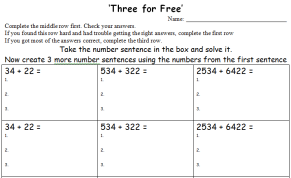 Extending and Enabling Prompts:Built into worksheetREFLECTIONWhat are some of the tricks and tips to learning these?How have you been successful?What might someone else find hard?  How would you help them?Who’d like a study buddy to help them finish?Revisit success criteria and use the ‘Where Am I At with My Learning?’ poster: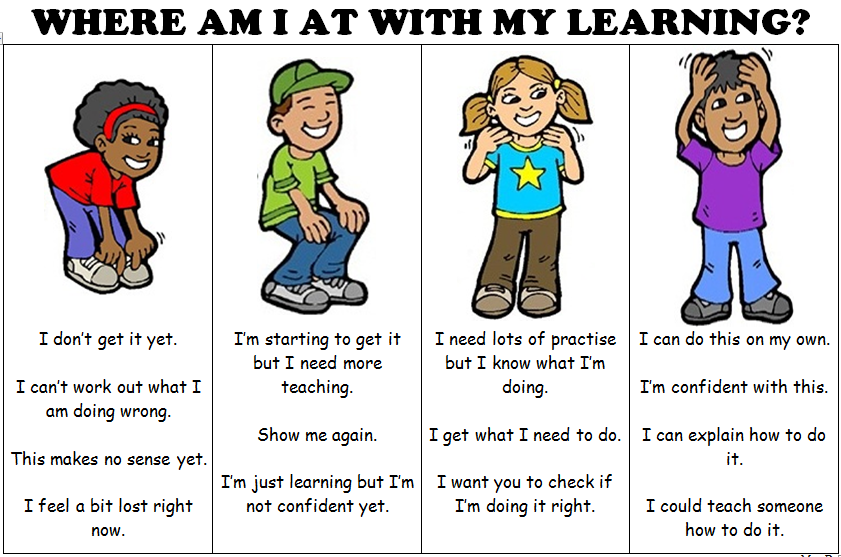 Keep working for 10 more minutes then we’ll correct togetherStudy Ladder: Addition and Subtraction podsASSESSMENT Check Session 2 LEARNING INTENTIONWe are learning to complete addition and subtraction with large numbers.SUCCESS CRITERIAI will be successful if…I can solve addition using horizontal and vertical methods.TOOLS SESSIONTables at Tables & 20 Sum Challenge (number fact practise)WHOLE CLASS FOCUSTuning in Task:Show examples of horizontal addition with 2-digit, 3-digit and 4-digit numbers on powerpoint.https://docs.google.com/presentation/d/1j2tZmVYqcoVUDkUaSvjLGApnfwU6mEPXs6uI8X5sn4c/editStudents choose from the various difficulty levels and complete 6 examples.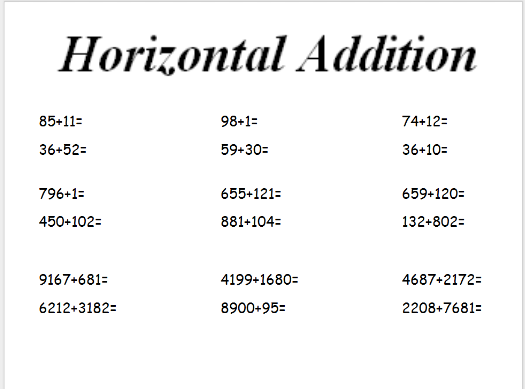 Answers on 2nd slideSession 3LEARNING INTENTIONWe are learning to complete addition and subtraction with large numbers.SUCCESS CRITERIAI will be successful if…I can solve addition using horizontal and vertical methods.I can use what I know about place value and ‘regrouping’ to solve problems. TOOLS SESSIONTables at Tables & 20 Sum Challenge (number fact practise)WHOLE CLASS FOCUSVideo: ‘Vertical Addition’ - Mathanticshttp://www.mathantics.com/section/lesson-video/multi-digit-additionWork through video over 2 days as it covers regrouping.Worksheet: ‘Vertical Addition’Over the next few days, the students can work through the sheets available.  Do the ones without regrouping first then the regrouping onesStudents work can be differentiated by choosing between  2-digit, 3-digit and 4-digit sheetsSession 4LEARNING INTENTIONWe are learning to complete addition and subtraction with large numbers.SUCCESS CRITERIAI will be successful if…I can solve subtraction using horizontal and vertical methods.I can use what I know about place value and ‘regrouping’ to solve problems. TOOLS SESSIONTables at Tables & 20 Sum Challenge (number fact practise)WHOLE CLASS FOCUSVideo: ‘Vertical Subtraction - Mathanticshttp://www.mathantics.com/section/lesson-video/multi-digit-subtractionWork through video over 2 days as it covers regrouping.Worksheet: ‘Vertical SubtractionOver the next few days, the students can work through the sheets available.  Do the ones without regrouping first then the regrouping onesStudents work can be differentiated by choosing between  2-digit, 3-digit and 4-digit sheetsSession 5LEARNING INTENTIONWe are learning to master strategies that will assist us solve problems quickly and efficiently.SUCCESS CRITERIAI will be successful if…I am able to quickly recall addition and subtraction facts to 20.I can read a word problem and work out how to solve it.TOOLS SESSIONTables at Tables & 20 Sum Challenge (number fact practise)WHOLE CLASS FOCUSFocus: ‘Worded Problem Solving’Talk about the concept of word problems and discuss how these are the most common ways people use their addition and subtraction skills in every day life.Work through a few samples from the worksheets, then have students choose from the  colours See worksheets included